GENEL KONULAR 	Yarışmalar, WA Teknik Kuralları ve TAF Yarışma Talimatına uygun olarak yapılacaktır.Sporcular yarışmalara 2021 yılı vizeli lisansları ile katılacaklardır. Kulüp ya da ferdi lisansını ibraz edemeyen sporcular yarışmaya alınmayacak, protestolu yarışmalarına izin verilmeyecektir. Pandemi nedeniyle yarışmalarda temaslı lisans kontrolü yapılmayacak olup, vizesi olmayan lisanslarla yarışmaya katılanlar hakkında disiplin işlemleri uygulanacaktır.Yarışmalar uluslararası takvimde yer almakta olup, yabancı uyruklu sporcuların da katılımına açıktır. Yabancı uyruklu sporcular, kayıt esnasında pasaportlarını ibraz edeceklerdir.Yarışmalara doğum yılları aşağıda belirtilen sporcular katılabilirler;TAF Yarışma Talimatı hükümleri uyarınca; 2004 doğumlular ve daha küçükler yarışmalara katılamaz,2002-2003 doğumlu sporcular sadece U20 kategorisinde yarışabilirler.Yarışmaların internet kayıtları, Türkiye Atletizm Federasyonu web sitesinde yer alan kayıt linkinden her kademeden 3 gün önce günü saat 17:00’e kadar yapılacaktır. Kayıt formu eksiksiz ve büyük harflerle doldurulmalıdır. Teknik Toplantı sırasında yeni kayıt yapılmayacak, varsa, gönderilmiş olan liste üzerinde zorunlu değişiklikler işlenecektir. Bu nedenlerle Teknik Toplantıya katılım zorunludur.Heptatlon ve Dekatlon’un ilk branşları için Kulvar sıraları belirlenirken sporcuların en iyi dereceleri dikkate alınacaktır. Devam eden branşlarda ise WA kuralına göre kulvar atma atlama sıraları belirlenecektir. Dolayısıyla; Sporcuların en iyi dereceleri yarışma yer, adı ve tarihi belirtilerek yazılmalıdır. Bilgileri eksik olan dereceler konfirme edilmeyecek ve başlangıç kulvarları / serisi konfirme edilen derecelere göre belirlenecektir.Yarışmalara katılacak sporcu, temsilci ve antrenörlerin, Gençlik ve Spor İl Müdürlüklerinden alacakları tasdikli kafile listelerini teknik toplantılarda Federasyon mutemedine vermeleri gerekmektedir. Her Gençlik ve Spor İl Müdürlüğü tek kafile listesi düzenleyecek, silinti, kazıntı ve isim ilavesi yapılmış listeler kabul edilmeyecektir.WA Kural: 6.1.4 gereği Medikal Delege veya resmi sağlık görevlisi tarafından söylendiği/istendiği takdirde sporcu yarışmadan çekilecektir.Yarışmalara katılan sporcu, antrenör ve temsilcilerin Gençlik ve Spor Bakanlığı ile Atletizm federasyonu Sağlık Kurulu Başkanlığı tarafından önerilen Covid-19 ile ilgili talimatlara mutlaka uymaları gerekmektedir.Yarışmaya katılan sporcuların yarışma öncesinde ve sonrasındaki sağlık durumlarının takibi ile ilgili sorumluluk antrenör ve temsilcilere aittir. Covid-19 semptomlardan herhangi birinin belirtisini gösteren sporcular yarışma alanına getirilmeyecektir.Sporcuların yarışma ilinde mümkün olan en kısa süre kalacak şekilde, geliş ve dönüş planlamalarını yarışma gününe göre antrenör ve temsilcileri tarafından yapılacaktır.Katılımcılar Covid-19 tedbirleri kapsamında salonda uygulanacak olan kurallara uymak zorundadır.Tribünlerde bulunan temsilci, antrenör ve sporcuların sosyal mesafe kuralına uygun ve maskeli olarak oturmaları gerekmektedir.Sporcuların çağrı odası geçişleri sırasında maskeleri takılı olacaktır. Yarışma alanına girişleri de sosyal mesafeye uygun olarak görevli eşliğinde yapılacaktır. Isınma ve yarışma alanlarına sporcu ve ilgili görevlilerin dışındaki kişilerin girişleri engellenecektir.Yarışma günleri ısınma alanı antrenman amaçlı olarak kullanılmayacak ve sporcular yarışma saatlerine uygun olarak ısınma alanında yoğunlaştırmayacak şekilde kullanacaklardır.Yarışma alanında ısınma ve egzersiz amaçlı bulunan sporcuların dışındaki tüm görevliler maske takmak zorundadır.Covid-19 tedbirleri kapsamında sporcuların kendi atma aletlerini yarışmalara getirmesi özellikle önerilmektedir. Yarışmalarda kendi atma aletleri ile yarışacak olan sporcular, malzemelerini yarışmanın başlamasından iki saat önce Teknik Direktöre teslim etmeleri gerekmektedir.Atma malzemelerini her atış sonrasında taşıyacak görevliler eldiven takmalı ve sektöre kurulacak olan dezenfektan noktalarında, atma aletlerinin dezenfektasyon işlemleri görevli hakemlerin kontrolünde yapılmalıdır.Sporcuların yarışma alanında sosyal mesafe kurallarına uygun olarak hareket etmeleri, atış ve atlayış sıralarını sosyal mesafeye uygun olarak beklemeleri görevli hakemler tarafından sağlanacaktır.Koşu yarışmaları sonrasında, sporcular yarışmayı tamamladığında hemen yanlarına yaklaşılmayacaktır.Sektör içerisinde alınan tedbirlere uyulmasının takibi Başhakemler tarafından yapılacaktır.HES kodu olmayan sporcu, antrenör ve temsilciler salona alınmayacaktır. HES Kodları ile ilgili sorumluluk sporcunun antrenör ve temsilcisine aittir. Riskli grubunda olan sporcular yarışmaya getirilmeyecek ve bu durumun takibi antrenör ve temsilciler tarafından yapılacaktır.TEKNİK KONULAR  :Yarışmalar iki gün üzerinden yapılacak olup branşlar aşağıdaki tabloda belirtildiği gibidir;HEPTATLON		: 100m Engel, Yüksek Atlama, Gülle Atma, 200m, Uzun Atlama, Cirit Atma, 800m.DEKATLON	: 100m, Uzun Atlama, Gülle Atma, Yüksek Atlama, 400m / 110m Engel, Disk Atma, Cirit Atma, Sırıkla Atlama, 1500m.800 metre yarışmasının ilk 100 metresi kulvarlı koşulacaktır.Atma branşları ile uzun atlama yarışmalarında sporculara 3 hak verilecektir. Koşularda sıfır hata kuralı uygulanmayacak, ikinci hatalı çıkış yapan sporcu-sporcular diskalifiye edilecektir. (WA Kural 39.8.3)Atma branşlarında kendi malzemeleri ile yarışacak olan sporcuların özel malzemeleri yarışmanın başlama saatinden iki saat önce yarışmalar teknik direktörüne teslim edilecektir. Atma malzeme ağırlıkları aşağıya çıkarılmıştır.100 metre engelli ve 110 metre engelli ölçüleri aşağıya çıkarılmıştır.Yarışmalarda Yüksek Atlama ve Sırıkla Yüksek Atlama branşlarının başlama ve ara yükseltme dereceleri aşağıdadır. Her yarışmacıya bir adet göğüs numarası verilecektir. Numara, yarışma formasının ön tarafına takılmalıdır. Yüksek atlama ve sırıkla atlama branşlarında göğüs numarası, yarışma formasının arkasına takılabilir.MALİ KONULAR	:Yarışma sonrasında, bu statünün sonunda belirtilen baraj derecelerini geçen sporcuların kanuni harcırahları, Gençlik ve Spor İl Müdürlüklerinden tasdikli kafile listesini vermeleri kaydıyla Atletizm Federasyonu Başkanlığı tarafından ödenecektir. Aynı ilden birden fazla liste (kulüp listesi vb.) kabul edilmeyecektir.1 - 3 sporcusu barajı geçen ilin		:  1 Antrenörüne,4 - 6 sporcusu barajı geçen ilin		:  1 Antrenör, 1 temsilcisine,7 - 9 sporcusu barajı geçen ilin		:  2 Antrenör, 1 temsilcisine,10 - 12 sporcusu barajı geçen ilin 	:  3 Antrenör, 1 temsilcisine,13 - 15 sporcusu barajı geçen ilin              :  4 Antrenör, 1 temsilcisine,16 ve daha fazla sporcusu barajı geçen ilin :  5 Antrenör, 2 temsilcisine,  yolluk ve yevmiyeleri Atletizm  Federasyonu Başkanlığınca ödenecektir.Harcırah baraj derecelerini geçemeyen sporcular ile antrenör ve temsilcilerin kanuni harcırahları bağlı bulundukları Gençlik ve Spor İl Müdürlükleri tarafından ödenecektir.Harcırah ödemesinde sporcuların ikamet ettikleri iller dikkate alınacak olup, sezon içinde ikametlerini gerçeğe uygun olmayan, değişik illerden beyan eden sporcular hakkında disiplin soruşturması açılacaktır.Yarışmaya iştirak edecek kafilelere yapılacak otobüs ödemelerinde Federasyonumuzun uygulamadaki en son rayiç bedelleri dikkate alınacaktır.TOHM’a kayıtlı sporcuların yarışma öncesinde ilgili TOHM il branş sorumlusundan yarışmaya katılacağına dair evrak getirmesi kaydıyla (İl kafile listesinde yer alması zorunludur) baraj derecesini geçip geçmediğine bakılmaksızın harcırahları ödenecektir. TOHM’a kayıtlı antrenörler sporcusunun yarışmaya katılması, yarışma öncesinde ilgili TOHM il branş sorumlusundan yarışmaya katılacağına dair evrak getirmesi (il kafile listesinde yer alması zorunludur) ve sporcusunun harcırah baraj derecesini geçmesi koşuluyla iller için tanınan antrenör ödeme sayısına bakılmaksızın harcırahları ödenecektir.Yarışma tarihinde milli takım hazırlık kamplarında bulunan sporcu ve antrenörlerin bağlı bulundukları il müdürlüğü onayına gerek olmadan ilgili branş koordinatörü veya kamp müdüründen alacakları katılım yazılarını yarışma öncesinde teslim etmeleri ve baraj derecesini geçmeleri halinde harcırah almaya hak kazanacaklardır. Bu durumdaki sporcuların yarışma on-line kayıtlarını yapmaları zorunludur.Yarışma merkezine 800 km ve daha uzak olan illerden gelenlere bir günlük fazla ödeme yapılır.KOMPLE-ATLET LİGİ HARCIRAH BARAJ DERECELERİÖDÜLYarışmalar sonunda kategorilerinde ilk üç sırayı alan kadın ve erkek sporculara kupaları Atletizm Federasyonu Başkanlığı tarafından verilecektir.Ayrıca aşağıdaki tabloda yer alan puanları geçen sporcular extra bonus ödül almaya hak kazanırlar. Bonus ödüller sadece TC kimlik sahibi sporcular için geçerlidir.Extra Bonus Ödülleri için Puan BarajlarıYARIŞMA TEKNİK DELEGESİYarışmaların teknik konularından, Türkiye Atletizm Federasyonu tarafından görevlendirilen Teknik Delege sorumludur. Yarışmalar sırasında meydana gelecek teknik konulardaki anlaşmazlıklar Teknik Delege tarafından çözümlenecektir.Teknik Delege	:  Ayşegül Baklacı			Telefon no.	:  0532-4072489			 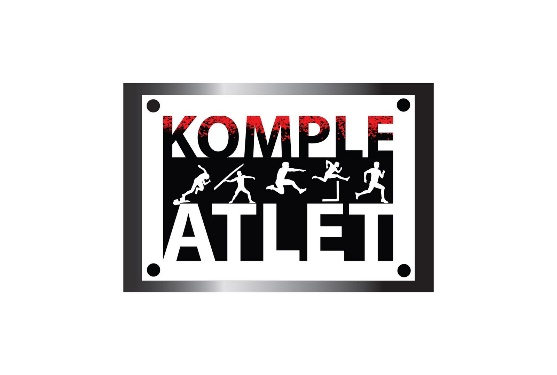 TÜRKİYE ATLETİZM FEDERASYONU2021 SEZONUÇOKLU BRANŞLAR KUPASI YARIŞMA STATÜSÜYARIŞMA TARİHİ VE YERİ3 – 4 TEMMUZ 2021TEKNİK TOPLANTI TARİHİ – YERİ VE SAAT2 TEMMUZ 2021 Saat:17:00 GSİM’lüğü tarafından belirlenen Toplantı SalonuİNTERNET SON KAYIT TARİHİ VE LİNKİ1 TEMMUZ 2021 Saat: 17:00'ye kadar eklihttps://forms.gle/NivNGrmbS1NNuAno6    linkten yapılacaktır.KATEGORİSİU20 - BÜYÜK KATEGOSİKATEGORİDOĞUM YILLARIU20 Kadınlar ve U20 Erkekler2002-2003Büyük Kadınlar ve Büyük Erkekler2001 doğumlular ve daha büyükler1nci GÜN2nci GÜNHEPTATLONHEPTATLON100m EngelUzun AtlamaYüksek AtlamaCirit AtmaGülle Atma800m200mDEKATLONDEKATLON100m110m EngelUzun AtlamaDisk AtmaGülle AtmaSırıkla AtlamaYüksek AtlamaCirit Atma400m1500m BRANŞBÜYÜK ERKEKLERU20 ERKEKLERBÜYÜK/U20KADINLARGÜLLE ATMA7.260g6kg4kgDİSK ATMA2kg1.750g----CİRİT ATMA800g800g600gKATEGORİEngel YüksekliğiEngel SayısıÇıkıştan İlk EngeleEngel AralarıSon Engelden VarışaKadınlar 0.838m10 adet13.00m8.50m10.50mU20 Erkekler0.991m10 adet13.72m9.14m  14.02mErkekler1.067m10 adet13.72m9.14m  14.02mYÜKSEK ATLAMA KADINLAR1.401.431.461.491.521.55+3YÜKSEK ATLAMA ERKEKLER1.601.631.661.691.721.75+3SIRIKLA ATLAMA U20 ERKEKLER2.502.602.702.802.903.00+10SIRIKLA ATLAMA BÜYÜK ERKEKLER3.253.353.453.553.653.75+10U20BÜYÜKKADINLAR / HEPTATLON39504250ERKEKLER / DEKATLON53005650YAŞ GRUBU10000 TL10000 TL5000 TL5000 TL3000 TL3000 TLYAŞ GRUBUDekatlonHeptatlonDekatlonHeptatlonDekatlonHeptatlonBÜYÜK7759P6077P7500P5750P7000P5500PU206546P5615P6350P5250P6300P5100P